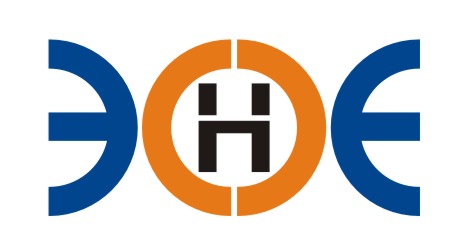 САМОРЕГУЛИРУЕМАЯ ОРГАНИЗАЦИЯСОЮЗ ПРОЕКТИРОВЩИКОВ«ЭКСПЕРТНЫЕ ОРГАНИЗАЦИИЭЛЕКТРОЭНЕРГЕТИКИ»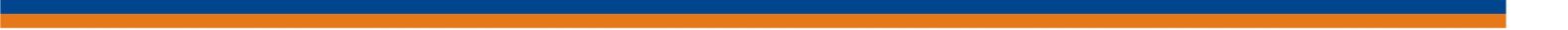 Приложение № 1 к Протоколу № 01-КК-П-СП-24 от «31» января 2024 года                                                                       		Утверждаю		Председатель Контрольного Комитета		________________М.Ю. Душина                                                                                                                                      «31» января 2024 г.  График плановых проверок на 2024 г.№п/пРег. № в реестре СРОНаименование организацииИННСрок проверкиВид проверки1168-01/2023ООО «ПрофЭлектрощитСтрой»7838097882марткамеральная2092-12/2010АО «Прионежская сетевая компания»1001013117марткамеральная3060-03/2009ООО «Вольт»7801645081мартвыездная4136-04/2018ООО «Эдельвест»7805309348мартвыездная5137-04/2018ООО «ПРАЙМ»7840041252мартвыездная6141-10/2019ООО «ТехноКомПроект»7816285096майкамеральная7104-01/2011АО «Карелэлектросетьремонт»1001012723марткамеральная8149-04/2022ООО «Берет»7814725016марткамеральная9012-01/2009ООО «ПетроЭнергоПроект»7802428026апрельвыездная10023-01/2009ООО «Энерго-Мастер»7805358514апрелькамеральная11130-06/2017ООО «ЛенСтройПроект»7813244310апрельвыездная12110-13/2013ООО «Объединенные ЭнергоСистемы»7841421070апрелькамеральная13150-05/2022ООО «ОШ-строй»2536294275апрелькамеральная14153-05/2022ООО «Промсервис»9709075002апрелькамеральная15003-01/2009ООО «Электросервис»7801421500апрелькамеральная16143-12/2019ООО «Архитектурная мастерская М. Атаянца»7825439810апрельвыездная17124-01/2016ООО «Электрические сети и системы»7811420432майкамеральная18123-06/2015ООО «Силур»6672260040майкамеральная19095-15/2010ООО «СТР инжиниринг»7816467353майвыездная20068-08/2010ООО «Северо-Западный ЖилПромПроект»7811370968майвыездная21154-06/2022ООО «ГК Спортивные линии»9706023422майкамеральная22156-06/2022ООО «НЕБОСВЕТ ТЕХНО»2312295441майкамеральная23034-02/2009ООО «Контур»7820018375майвыездная24032-02/2009ООО «Испытательный центр» 7811431321 майкамеральная25031-02/2009ООО «ИРБИС»7839361152июньвыездная26094-14/2010АО «Мосэнергосбыт» 7736520080июнькамеральная27105-04/2011ООО «ЭкоПроектСервис»7814481899июньвыездная28082-05/2010ООО «Ситэк»7705807029июнькамеральная29157-06/2022АО НПКЦ «Энергия»1434041883июнькамеральная30158-09/2022ООО «ИнжКом»9728071719июнькамеральная31134-11/2017ИП Сивков Константин Николаевич781908782876июньвыездная32139-06/2019ИП Сивкова Екатерина Юрьевна781004223803июнькамеральная33011-01/2009ООО «НТЦ ВИЭ»7804394252июлькамеральная34138-06/2018ООО «СМАРТ»7838033293июльвыездная35120-05/2014ООО «Кронверк»7802838417июльвыездная36057-03/2009ООО «Арка»7842385153июлькамеральная37159-09/2022ООО «ЖКС № 2 Московского района»7810515297июлькамеральная38021-01/2009АНО «Лабораторные испытания»7813190390июльвыездная39135-03/2018ООО «НПФ Оптикэнергострой»7802490828июльвыездная40121-05/2014АО «Энергосервисная компания Ленэнерго»7810846884июлькамеральная41062-03/2009ООО «Уралэнерготел»6670171718августвыездная42053-02/2009ООО «Электро-Проект»7801441088августкамеральная43126-12/2016ООО «Оптимизация строительных процессов»7811207182августкамеральная44161-09/2022ООО «Альтернатива»7842118623августкамеральная45029-02/2009ООО «Инженерно-технический центр»7801380999августкамеральная46133-09/2017ООО «Инженерная Мастерская»7801615915августвыездная47148-09/2021ООО «МОРЗЕ»7801356273августкамеральная48091-12/2010АО «Петербургская сбытовая компания»7841322249августвыездная49162-09/2022ООО «СмартСтрой»0600004328сентябрькамеральная50164-09/2022ООО «ДСК.СОМ»9703065745сентябрькамеральная51002-01/2009ООО «Энергосистема»7802393310сентябрьвыездная52018-01/2009ООО «Инженерные спецтехнологии»7807336690сентябрькамеральная53125-04/2016ООО «БизнесЭнергоСистемы»7805509065сентябрькамеральная54078-04/2010ООО «Террикон»7806368219сентябрьвыездная55132-09/2017ООО «Диполь Инжиниринг»7805187837сентябрьвыездная56166-11/2022ООО «ЭНЕРГО РЕМОНТ»7720845580сентябрькамеральная57140-10/2019ООО «ТехСтройПроект»7805468595октябрькамеральная58101-19/2010АО «Ленэнергоспецремонт»7826704892октябрькамеральная59145-10/2020ООО «ГЛОНАСС-Т»7813282805октябрькамеральная60146-12/2020ООО «ИТС-Инжиниринг»7841511253октябрькамеральная61167-11/2022ООО «Капиталторг»5834126659октябрькамеральная62169-08/2023ООО «Эствэл»5003151695октябрькамеральная63170-08/2023ООО «Русский Сектор +»7708599306октябрькамеральная64171-08/2023ООО «Комплексные технологии»7707445656октябрькамеральная65172-08/2023ООО «Капитал Строй»5035031030ноябрькамеральная66173-09/2023ООО «СГ Строй»6163229951ноябрькамеральная67174-09/2023ООО «РиКо»7536149171ноябрькамеральная68175-09/2023АО «Связьинформ»7710707365ноябрькамеральная69176-09/2023ООО «Бургеопроект»7730632679ноябрькамеральная70177-10/2023ИП Лютый360306856010ноябрькамеральная71178-12/2023ООО «ГлавСпецПроект»7805352537ноябрькамеральная